ÚvodPEGAS NONWOVENS SA (dále jen “PEGAS” nebo “Společnost” nebo “Skupina”) je jedním z předních výrobců netkaných textilií v EMEA regionu (Evropa, Střední východ a Afrika) používaných zejména na trhu osobních hygienických výrobků. PEGAS dodává svým zákazníkům spunbond a meltblown (dohromady, "spunmelt") textilie na bázi polypropylenu a polyetylenu ("PP" a "PP/PE") převážně pro účely výroby jednorázových hygienických produktů (jako jsou dětské plenky, výrobky pro inkontinenci dospělých a dámské hygienické výrobky) a dále, v menší míře, do stavebnictví, zemědělství a lékařských aplikací.Od svého založení v roce 1990 Společnost za dvacet pět let vyrostla v největšího výrobce netkaných spunmelt textilií v EMEA regionu (měřeno výrobní kapacitou v roce 2014). PEGAS v současné době provozuje devět výrobních linek v České republice a jednu výrobní linku v Egyptě, která započala s komerčním provozem v roce 2013. Celková výrobní kapacita Společnosti za rok je v současnosti do 90 tisíc tun netkaných textilií v České republice a do 20 tisíc tun v Egyptě. PEGAS se skládá z holdingové společnosti v Lucemburku a čtyř provozních společností, jimiž jsou PEGAS NONWOVENS s.r.o., PEGAS-NT a.s., PEGAS – NW a.s. a PEGAS – NS a.s., všechny se sídlem v České republice. V roce 2010 byla za účelem realizace potenciálních investičních příležitostí založena společnost PEGAS NONWOVENS International s.r.o. a následně v červnu 2011 společnost PEGAS NONWOVENS EGYPT LLC, která realizuje investici v Egyptě. K 30. červnu 2015 PEGAS zaměstnával 564 lidí.Po uvedení společnosti na akciový trh v prosinci 2006 jsou akcie PEGASu kótovány na burzách v Praze a ve Varšavě. Free float představuje 100% akcií Společnosti a je v držení institucionálních a drobných investorů. PEGAS je členem European Disposables and Nonwovens Association (EDANA).Hlavní údaje za první pololetí 2015Prohlášení generálního ředitele a člena představenstva PEGAS NONWOVENS SA pana Františka Řezáče:„Výsledky za druhé čtvrtletí tohoto roku považuji za pozitivní i přes meziroční pokles ukazatele EBITDA. Tento pokles byl v převážné míře způsoben dvěma faktory. Prvním z nich byl obrat v cenách polymerů, které v průběhu druhého čtvrtletí vystoupaly na roční maxima a překonaly hodnoty z minulého roku. Pozitivní  přínos  mechanismu  přenesení  cen  vstupních  materiálů z prvního čtvrtletí tak byl téměř eliminován. Druhým faktorem, který negativně působil na EBITDA bylo přecenění opčního akciového programu v důsledku růstu cen akcií naší společnosti v druhém čtvrtletí o přibližně 18 %. Nicméně věřím, že toto zhodnocení udělalo našim akcionářům radost.Z pozitivních vlivů bych rád vyzdvihnul zejména výrobu, která ve druhém čtvrtletí zaznamenala meziročně zvýšení o téměř 4 % a úspěšně tak navázala na nárůst z prvního čtvrtletí. Za úspěch považuji i dokončení procesu refinancování, v rámci něhož se nám podařilo získat dlouhodobé financování s atraktivními parametry. V červenci jsme realizovali tři emise soukromých dluhopisů se splatností sedm a deset let, jejichž výnos byl použit na splacení bankovních půjček. Zbylá část bude použita na další rozvoj společnosti, realizaci programu zpětného odkupu vlastních akcií, popř. na částečný odkup dluhopisů se splatností v listopadu 2018. Pevně věřím, že naše akcionáře potěšilo kromě již zmíněného růstu cen akcií i schválení dividendy valnou hromadou ve výši 1,15 EUR na akcii, kterou obdrží v říjnu.“ Potvrzení výhledu hospodaření na rok 2015V prvním pololetí roku 2015 Společnost dosáhla hospodářských výsledků, jež jsou v souladu s jejím očekáváním a se zveřejněným výhledem na celý rok 2015. Na základě dosažených výsledků za první pololetí 2015 a s ohledem na vývoj na evropském trhu netkaných textilií včetně očekávaného vývoje na trhu s polymery potvrzuje Společnost svůj předchozí výhled na rok 2015 a očekává, že ukazatel EBITDA v tomto roce vzroste na hodnotu v rozmezí 44,0 až 48,5 milionu EUR.Společnost plánuje, že celkové investiční výdaje v roce 2015 nepřesáhnou úroveň 10 milionů EUR. Mezitímní zpráva o podnikání za první pololetí 2015Finanční výsledky za první pololetí 2015Výnosy, náklady a EBITDAV první polovině roku 2015 dosáhly konsolidované výnosy (tržby z prodeje vlastních výrobků) 111,7 milionu EUR, což představuje meziroční nárůst o 0,2 %. Celkové konsolidované výnosy dosáhly ve druhém čtvrtletí tohoto roku 51,1 milionu EUR, tj. o 2,8 % méně ve srovnání se stejným obdobím minulého roku. Změna cen polymerů měla na meziroční srovnání negativní vliv, který byl kompenzován vyššími objemy prodejů. Pokles tržeb v porovnání s prvním čtvrtletím 2015 byl dán vývojem cen polymerů, které se do tržeb promítají se zpožděním. Tržby za druhé čtvrtletí tak byly ve značné míře založeny na cenách polymerů převažujících v prvním čtvrtletí, kdy ceny dosahovaly minimálních hodnot. Následný růst cen polymerů se vzhledem ke zpoždění do tržeb promítne až ve třetím čtvrtletí.Celkové konsolidované provozní náklady bez odpisů (netto) v prvním pololetí roku 2015 meziročně vzrostly o 0,9 % na částku 90,1 milionu EUR. V samotném druhém čtvrtletí roku 2015 konsolidované provozní náklady bez odpisů (netto) činily 42,2 milionu EUR, což je o 1,2 % meziročně méně. EBITDA dosáhla v prvním pololetí roku 2015 hodnoty 21,6 milionu EUR, meziročně o 2,6 % méně. Meziroční pokles ukazatele EBITDA byl do značné míry způsoben zejména přeceněním opčního akciového plánu ve výši 2,5 milionu EUR. V prvním pololetí roku 2014 byl vliv přecenění opčního akciového plánu na ukazatel EBITDA rovněž negativní ale pouze ve výši 43 tisíc EUR. EBITDA upravená o tento vliv tak meziročně vzrostla o 8,7 % na hodnotu 24,1 milionu EUR. Z ostatních vlivů působil na meziroční vývoj ukazatele EBITDA pozitivně nárůst produkce o téměř 5%, s čímž souvisel i nárůst objemu prodejů. Vliv mechanismu přenesení cen vstupních materiálů byl v meziročním srovnání negativní. EBITDA marže dosáhla v prvním pololetí roku 2015 19,3 %, tj. o 0,6 procentního bodu méně než ve stejném období roku 2014. EBITDA marže upravená o vliv přecenění opčního akciového plánu dosáhla v prvním pololetí roku 2015 21,6 %, tj. o 1,7 procentního bodu více než ve stejném období roku 2014.EBITDA v druhém čtvrtletí roku 2015 činila 8,9 milionu EUR, tj. o 9,6 % meziročně méně. Nejvýznamnější vliv představovalo negativní přecenění (náklad) opčního akciového plánu ve výši 1,8 milionu EUR ve srovnání s pozitivním přeceněním (výnos) ve výši 46 tisíc EUR ve srovnatelném období předchozího roku. EBITDA upravená o tento vliv meziročně vzrostla o 9,5 % na hodnotu 10,8 milionu EUR. EBITDA marže ve druhém čtvrtletí roku 2015 činila 17,5 %, o 1,3 procentního bodu méně než v přechozím roce. EBITDA marže upravená o vliv přecenění opčního akciového plánu dosáhla v druhém čtvrtletí roku 2015 21,1 %, tj. o 2,4 procentního bodu více než ve stejném období roku 2014.Výsledky za první pololetí jsou v souladu s výhledem zveřejněným na počátku roku, ve kterém Společnost indikovala meziroční nárůst ukazatele EBITDA na hodnotu v rozmezí 44,0 až 48,5 milionu EUR.Provozní nákladyCelková spotřeba materiálů a ostatní spotřeba dosáhla v první polovině tohoto roku 81,6 milionu EUR, tj. meziročně o 2,6 % méně. V samotném druhém čtvrtletí 2015 tato položka činila 37,5 milionu EUR, což je o 5,7 % méně v porovnání se stejným obdobím minulého roku. Hlavním faktorem pro meziroční pokles byla nižší nákupní cena polymerů v meziročním srovnání. Celkové osobní náklady dosáhly v prvním pololetí 2015 7,6 milionu EUR, tj. meziročně o 51,7 % více. Na meziroční srovnání osobních nákladů mělo největší vliv negativní přecenění opčního akciového plánu. Osobní náklady upravené o tento vliv činily v prvním pololetí 2015 5,0 milionu EUR, tj. meziročně o 1,7 % více. Celkové osobní náklady vyjádřené v lokálních měnách, tj. v českých korunách a egyptských librách, bez přecenění opčního akciového plánu klesly v prvním pololetí roku 2015 o 1,0 % v důsledku mírného poklesu stavu zaměstnanců. V samotném druhém čtvrtletí osobní náklady v důsledku negativního přecenění opčního akciového plánu vzrostly o 78,1 % na 4,1 milionu EUR.  Osobní náklady upravené o tento vliv činily v druhém čtvrtletí 2015 2,3 milionu EUR, tj. meziročně o 2,6 % méně. Ostatní provozní náklady (netto) dosáhly v první polovině tohoto roku 0,9 milionu EUR oproti nákladu 0,5 milionu EUR v roce 2014. Ve druhém čtvrtletí 2015 dosáhly ostatní provozní náklady (netto) částky 0,5 milionu EUR.OdpisyKonsolidované odpisy činily v první polovině roku 2015 7,9 milionu EUR, meziročně o 7,7 % více. V samotném druhém čtvrtletí tohoto roku činily odpisy 3,9 milionu EUR, meziročně o 6,5 % více. K tomuto nárůstu přispělo zejména posílení kurzu dolaru vůči měně EUR, které mělo vliv na výši odpisů egyptského výrobního závodu vyjádřených v EUR.Provozní výsledekV první polovině roku 2015 činil provozní výsledek hospodaření (EBIT) 13,6 milionu EUR, o 7,8 % méně než ve stejném období roku 2014. Ve druhém čtvrtletí roku 2015 provozní zisk (EBIT) v meziročním srovnání poklesl na 5,0 milionu EUR, tj. meziročně o 19,2 %.Finanční výnosy a nákladyV první polovině roku 2015 dosáhly kurzové zisky a ostatní finanční výnosy/náklady (netto) výnos 8,2 milionu EUR, v porovnání s výnosem 1,1 milionu EUR dosaženým ve stejném období loňského roku. Tato položka představuje realizované a nerealizované kurzové zisky/ztráty a ostatní finanční výnosy a náklady. Meziroční změna této položky byla dána zejména posílením kurzu dolaru vůči EUR v prvním čtvrtletí letošního roku. Posilování dolaru vedlo k nerealizovaným kurzovým rozdílům souvisejícím s přeceněním rozvahových položek denominovaných v EUR a to zejména ve vztahu k vnitropodnikové půjčce dceřiné společnosti v Egyptě. Kurzové změny a ostatní finanční výnosy/náklady (netto) představovaly v samotném druhém čtvrtletí roku 2015 náklad 0,3 milionu EUR oproti výnosu 1,5 milionu EUR ve srovnatelném období předchozího roku.Úrokové náklady (netto) spojené s obsluhou dluhu činily v první polovině tohoto roku 3,5 milionu EUR, tj. o 15,9 % méně ve srovnání se stejným obdobím roku 2014. Ve druhém čtvrtletí 2015 dosáhly úrokové náklady (netto) hodnoty 1,8 milionu EUR, o 15,1 % méně ve srovnání se stejným obdobím loňského roku. Meziroční snížení úrokových nákladů bylo způsobeno zejména poklesem úrokové sazby z bankovních úvěrů v souvislosti se zlepšením ukazatelů zadluženosti. Pozitivní vliv na meziroční srovnání měla i emise dluhopisů z listopadu minulého roku. Daň z příjmůV první polovině roku 2015 činila daň z příjmů 2,0 milionu EUR, o 71,2 % více než ve stejném období roku 2014. Splatná daň činila 1,7 milionu EUR (1,2 milionu EUR v roce 2014), zatímco změna v odložené dani reprezentovala náklad 0,3 milionu EUR. Nárůst splatné daně z příjmů byl způsoben zejména vypršením období investičních pobídek ve formě daňových úlev z daně příjmů právnických osob u společnosti PEGAS-NT, a.s. V samotném druhém čtvrtletí 2015 dosáhla daň z příjmů 0,9 milionu EUR v porovnání s částkou 0,6 milionu EUR ve stejném období minulého roku. Splatná daň činila ve druhém čtvrtletí 2014 0,8 milionu EUR, zatímco změna v odložené dani reprezentovala náklad 0,1 milionu EUR.Čistý zisk Čistý zisk dosáhl v prvním pololetí roku 2015 hodnoty 16,3 milionu EUR, což je meziročně o 55,0 % více zejména z titulu vykázaných nerealizovaných kurzových změn v porovnávaných obdobích. Pozitivně působil i pokles úrokových nákladů. Naopak negativní vliv na čistý zisk měl nárůst daně z příjmů. Ve druhém čtvrtletí 2015 Společnost vytvořila čistý zisk ve výši 2,0 milionu EUR, o 60,6 % méně než ve stejném období roku 2014. Pokles čistého zisku byl způsoben převážně nerealizovanými kurzovými změnami v porovnávaných obdobích.InvesticeV první polovině roku 2015 a 2014 činily konsolidované investiční výdaje 1,5 milionu EUR. Ve druhém čtvrtletí roku 2015 činily konsolidované investice 0,7 milionu EUR, o 53,2 % více ve srovnání se stejným obdobím minulého roku. Investiční výdaje v roce 2015 reprezentují běžné investice na údržbu. Společnost plánuje, že celkové investiční výdaje v roce 2015 nepřesáhnou úroveň 10 milionů EUR.Peníze a zadluženostCelková výše konsolidovaných finančních dluhů (krátkodobých i dlouhodobých) činila k 30. červnu 2015 151,4 milionů EUR, tj. o 0,3 % více ve srovnání s 31. prosincem 2014. Čistý dluh k 30. červnu 2015 dosáhl výše 142,2 milionů EUR, což je o 0,1 % více v porovnání s 31. prosincem 2014. V porovnání se stavem na konci prvního čtvrtletí 2015 se však čistý dluh snížil o téměř 7,1 milionů EUR. Poměr Čistý dluh/EBITDA dosáhl k 30. červnu 2015 3,05 násobku.Pololetní přehled vývoje SpolečnostiCelková produkce v první jakosti dosáhla v prvním pololetí roku 2015 hodnoty 51 836 tun, což představuje nárůst o 4,6 % ve srovnání s prvním pololetím roku 2014. Ve druhém čtvrtletí 2015 Společnost vyrobila 25 634 tun, o 3,8 % více v porovnání se stejným obdobím loňského roku. Podíl výnosů z prodeje netkaných textilií určených k výrobě hygienických produktů na celkových výnosech činil v prvním pololetí roku 2015 85,5 % a mírně se tak meziročně snížil. Vysoký podíl výrobků v této kategorii potvrzuje významnou pozici Společnosti na tomto trhu. Ve druhém čtvrtletí 2015 činil podíl výnosů z prodeje netkaných textilií určených k výrobě hygienických produktů na celkových výnosech 83,3 %, což představuje pokles o 3,4 procentního bodu v porovnání se stejným obdobím loňského roku. Podíl výnosů z prodeje produktů mimo segment hygieny na celkových výnosech v prvním pololetí roku 2015 činil 14,5 %, resp. 16,7 % ve druhém čtvrtletí.Snížení podílu výrobků pro oblast hygieny bylo ve větší míře způsobeno vývojem cen polymerů, kdy u výrobků pro oblast mimo hygienu dochází ke kratšímu zpoždění v přenosovém mechanismu, než u výrobků pro oblast hygieny. V prostředí rostoucích cen polymerů jsou tedy ceny polymerů rychleji přenášeny do konečných cen zákazníkům u výrobků pro oblast mimo hygienu, čímž se opticky zvyšuje jejichž podíl na tržbách.Rozdělení výnosů dle geografie trhů potvrzuje stálou koncentraci odbytu Společnosti na širší oblast Evropy. Výnosy z prodejů do západní Evropy dosáhly v prvním pololetí roku 2015 40,4 milionu EUR, což představuje 36,2% podíl na celkových výnosech ve srovnání s 32,8% podílem ve stejném období roku 2014. Výnosy z prodeje do střední a východní Evropy a Ruska dosáhly v tomto období výše 43,5 milionu EUR a představovaly tak 38,9% podíl na celkových výnosech. Výnosy z prodeje do ostatních teritorií činily 27,9 milionu EUR a představovaly 25,0% podíl na celkových výnosech.Výzkum a vývojVývoj nových aplikací, výrobků a optimalizace technologií jsou jednou z klíčových součástí současné a budoucí strategie Společnosti. Tato základna je podporována týmem techniků, kteří se věnují vývoji výrobků, zákaznické a technické podpoře. Tento tým se postupně vytvářel po dobu více než 10 let. Tým se zaměřuje na více směrů, které je možné obecně rozdělit na průmyslové a hygienické aplikace, s primární koncentrací na oblast hygieny jako zásadní oblast většiny důležitých projektů Společnosti.Z technologického hlediska pracuje technické oddělení na dvou základních cílech: 1) zlepšit kvalitu, výkonnost a efektivnost výroby standardních výrobků a 2) vyvíjet výrobky s přidanou hodnotou prostřednictvím současných a nových technologií včetně bikomponentní technologie zvlákňování.Oba cíle jsou naplňovány společně s dodavateli surovin za použití standardních a nových speciálních polymerů a/nebo s dodavateli zařízení, což umožňuje Společnosti dosáhnout přidané hodnoty pro své zákazníky. V oblasti technologií pokračuje PEGAS v komercializaci ultralehkých materiálů vyráběných na nejnovější výrobní lince. Tato poslední linka potvrdila očekávané parametry vyráběných materiálů a celkovou výrobní efektivitu. Navíc linka umožňuje Společnosti přinést na trh nový technologický a výrobkový design a podpoří posilování přední pozice PEGASu v oblasti technologie. Kromě ultralehkých materiálů PEGAS aktivně pracuje na vývoji netkaných textilií, které jsou jemné, splývavé, objemné a příjemné na dotek. Tyto materiály jsou již dnes postupně úspěšně uváděny do komerční výroby, a přináší řadu výhod zákazníkům.  Vývoj v této oblasti bude dále zaměřen na tzv. 3D struktury netkaných textilií s potenciální vizualizací.Další oblastí vývoje je rovněž využití netradičních polymerů mimo klasické ropné zdroje. Pegas proto nyní ověřuje použitelnost především biopolymerů či polymerů na bázi obnovitelných zdrojů pro stávající zvlákňovací spunmelt technologie, které Společnost používá.Jedním z dalších možných směrů může být v budoucnu i prověření možnosti komercializace modifikované MB technologie do oblasti nanovláken a výroba netkané textilie na jejich bázi.PEGAS spolupracuje s mnoha institucemi, které pozitivně podporují výzkumné zdroje Společnosti, zejména v oblastech modelování struktur netkaných textilií s cílem dosáhnout objemnosti a příjemného omaku, resp. efektivní bariérové ochranné funkce.  Jsou to některé z univerzit a výzkumných center především v České republice a na Slovensku, ale také v západní Evropě, které poskytují zvláštní podporu Společnosti v různých odborných a sofistikovaných laboratorních oblastech.  S cílem zlepšit využití výrobních kapacit a akcelerovat vývojové projekty, PEGAS využívá několik pilotních projektů, jež se připravují za zvláštních smluvních podmínek u dodavatelů. Všechny projekty jsou spojeny buď s novými technologiemi přímo nebo s využitím nově vyvinutých surovin v technologiích nebo projektech přímo zaměřených na konkrétní zákazníky. Jsou to projekty, kde spolupracují všechny tři strany společně a zahrnují tímto celý dodavatelský řetězec.StrategieStrategickým záměrem Společnosti v budoucnosti bude: 1) rozvíjení a využití růstových tržních příležitostí k posílení tržní pozice,2) udržení a rozšíření technologického prvenství na evropském trhu netkaných textilií typu spunmelt pro výrobu hygienických výrobků na jednorázové použití v EMEA regionu, a3) zajištění solidní návratnosti pro akcionáře. Záměrem PEGASu je naplňovat tuto strategii tím, že se zaměří na následující oblasti:Pokračování v investicích do technologicky vyspělých výrobních kapacit: PEGAS bude pokračovat v instalacích nejmodernějších výrobních kapacit s předstihem svých evropských konkurentů. Poslední výrobní linka ve Znojmě byla spuštěna ve druhé polovině roku 2011 a nová výrobní linka v Egyptě započala výrobu v roce 2013. Úzká spolupráce se zákazníky a dodavateli: PEGAS bude dále pokračovat ve spolupráci se svými zákazníky, výrobci zařízení a dodavateli surovin ve vývoji nových projektů výzkumu a vývoje s předstihem trhu. Cílem Společnosti je zůstat na špičce technického rozvoje v odvětví, dodávat zákazníkům výrobky té nejvyšší kvality a pravidelně vyvíjet nové materiály.Zaměření na technologicky pokročilé produkty: PEGAS je největším výrobcem speciálních bi-komponentních netkaných textilií typu spunmelt v regionu EMEA s rozsáhlými zkušenostmi s konfigurací a výrobou ultralehkých materiálů. V minulých letech Společnost úspěšně komercializovala nové materiály s mimořádnými vlastnostmi.Udržení vynikající finanční výkonnosti v odvětví:  Hlavními cíli PEGASu je růst spolu se svým hlavním trhem, vykazování tržeb v souladu s tímto růstem a  dosahování vysokých provozních marží v porovnání se svými konkurenty. PEGAS efektivně vytváří velký objem hotovostních prostředků, které jsou dále používány na další expanzi, snížení dluhu a umožňují výplatu dividendy.Monitorování investičních příležitostí: Společnost bude i nadále monitorovat investiční příležitosti mimo Českou republiku, jež by mohly vést buď k akvizici, nebo k otevření výrobních kapacit v jiných teritoriích.Rizikové faktoryPodnikání, provozní a finanční činnost Společnosti mohou být nepříznivě ovlivněny následujícími faktory:Marketing a ProdejPEGAS provozuje podnikání na vysoce konkurenčním trhu a vznik nových konkurentů nebo spuštění nových výrobních kapacit jedním ze stávajících konkurentů může negativně ovlivnit prodeje a marže Společnosti.Vysoká koncentrace zákazníků, kteří představují významné procento tržeb Společnosti a ztráta jednoho nebo více takových zákazníků může mít negativní vliv na tržby a ziskovost Společnosti.Změna v poptávce koncových uživatelů hygienických výrobků a přesun preferencí k levnějším výrobkům může vést ke změně prodejního portfolia a ovlivnit prodeje a ziskovost Společnosti.VýrobaPřerušení výroby může mít materiální vliv na chod Společnosti. PEGAS je závislý na jednom výrobci strojů a poskytovateli technické podpory výrobních linek. PEGAS nebude moci rekonfigurovat své výrobní linky včas a tímto reagovat na změny poptávky po určitých typech netkaných textilií. Výrobní zařízení od jiných výrobců se mohou ukázat jako výkonnější a rychleji rozvíjející se nežli dodavatel zařízení pro PEGAS.Konkurenti Společnosti mohou mít přístup k většímu objemu kapitálových zdrojů za lepších podmínek a tímto mohou být schopni modernizovat a expandovat jejich výrobu rychleji než PEGAS a získat tak významnou konkurenční výhodu.Stabilita dodávek a dopravy výrobků Společnosti zákazníkům může být předmětem rizik a nejistot. PEGAS je závislý na externích dodavatelích klíčových surovin a růst nákladů surovin a elektrické energie může mít materiální vliv na finanční a provozní výkonnost Společnosti, přestože je růst cen polymerů převážně přenesen do zákaznických cen. Výzkum a vývojKonkurenti Společnosti mohou vyvinout nové materiály požadované zákazníky a získat tak konkurenční výhodu, jenž může mít negativní vliv na tržby a ziskovost Společnosti. Potenciální expanzePEGAS je vystaven riziku spojenému s možnými akvizicemi, investicemi, strategickým partnerstvím nebo aliancím, zahrnující identifikaci příležitosti, riziko dokončení transakce integrace třetích stran do Společnosti.Právo a duševní vlastnictvíPodnikání Společnosti je vystaveno finančním a provozním nejistotám a ovlivněno legislativou a právním rámcem, jež mohou mít vliv na provozní a finanční výkonnost.  PEGAS může porušovat právo týkající se duševního vlastnictví jiných osob. Negativní výsledek soudních sporů PEGASu může mít vliv na chod Společnosti a její budoucí výhledy.FinanceZadlužení Společnosti může negativně ovlivnit finanční podmínky a provozní výsledky. Výše úroků placených na externím dluhu může být bankami přehodnocena důsledkem krize finančního sektoru a zvýšené úrokové náklady mohou negativně ovlivnit ziskovost Společnosti.Současné vysoké zadlužení a změna podmínek externího dluhu (kovenanty) mohou vést k změně současné progresivní dividendové politiky Společnosti.Volatilita kurzu české koruny, amerického dolaru a Eura může negativně ovlivnit ziskovost Společnosti. Provozní společnosti PEGASu těží z daňových výhod přiznaných českou vládou. Pokud dojde ke změnám v daňovém systému, snížení nebo zrušení daňových výhod, bude to mít negativní vliv na ziskovost Společnosti.Fluktuace cen polymerů, jež je přenášena na zákazníka s určitým zpožděním může krátkodobě ovlivnit výnosy Společnosti a její ziskovost.Pojistné krytí nemusí dostatečně krýt veškerá rizika ztráty.Bezpečnost, životní prostředí a bezpečnost prácePlnění zákonných povinností a změny v zákonech týkající se bezpečnosti, zdraví a životního prostředí mohou mít vliv na provozní a finanční výkonnost Společnosti.Klíčoví zaměstnanci a technická expertíza Ztráta klíčových manažerů Společnosti může mít negativní vliv na chod Společnosti. PEGAS nemusí být schopen zaměstnat a udržet požadovaný počet kvalifikovaných pracovních sil vzhledem k jejich omezenému počtu na trhu a vysoké poptávce. Změny vlastnictví100% akcií PEGASu je volně obchodovatelných a vlastnická struktura je velmi roztříštěná a rozdělená mezi mnoho akcionářů. Potenciální vstup majoritního investora do Společnosti může vést k náhlé změně dlouhodobé strategie a ovlivnit hodnotu akcií. Rizikové faktory související s investicí v EgyptěInvestice na rozvíjejících se trzích jako je Egypt obvykle nesou vyšší úroveň rizika nežli investice v rozvinutějších zemích. Tyto rizika zahrnují, ale nejsou omezeny na, změny v politickém prostředí, transfer zisků, znárodnění nebo politicky motivované páchání škod. Egyptská ekonomika může být v budoucnu náchylná k negativním dopadům, které jsou obdobné jako v jiných rozvíjejících se zemích. Egypt se nachází v regionu, který je zejména v posledních letech předmětem neustálých politických a bezpečnostních nepokojů. Stejně jako v jiných zemích v tomto regionu, Egypt byl v minulosti cílem náhodných teroristických útoků. Není zaručeno, že extremisté nebo teroristické skupiny nebudou vyvolávat nebo pokračovat v Egyptě v náhodných aktech násilí nebo že vláda bude i nadále schopna relativně úspěšně udržet současnou úroveň pořádku a stability v zemi. Ačkoliv PEGAS uzavřel pojistnou smlouvu s EGAPem na krytí rizik spojených s investicí v Egyptě, která zahrnuje pojištění investice vůči rizikům jako je ochrana transferu zisků, znárodnění nebo politicky motivované páchání škod, je tu riziko, že pojistné krytí dostatečně neochrání PEGAS vůči veškerým možným ztrátám v souvislosti s investicí v Egyptě.Akcie a akcionářská struktura Struktura akcionářů k 30. červnu 2015Zdroj: Údaje SpolečnostiCelkový podíl akcií ve vlastnictví členů managementu Společnosti činil k 30. červnu 2015 
0,7 % a od konce roku 2014 se nezměnil. Dne 22. června 2015 obdržela Společnost hlášení akcionáře o tom, že společnost Wood Textiles Holding Limited se sídlem TG Complex, Suite 2, Level 3, Brewery Street, Mrieħel BKR 3000, Malta, držela ke dni 15. června 2015 1 885 983 akcií společnosti PEGAS NONWOVENS SA, což představuje 20,43% podíl na základním kapitálu a hlasovacích právech Společnosti. Před 15. červnem 2015 Wood Textiles Holding Limited držel 1 843 007 akcií Společnosti, což představovalo 19,97% podíl na základním kapitálu a hlasovacích právech Společnosti.Kromě tohoto hlášení Společnost neobdržela za období prvních šesti měsíců roku 2015 žádné další hlášení akcionáře o nabytí či změně významného podílu na základním kapitálu a hlasovacích právech spojených s akciemi vydaných Společností. Vývoj ceny akcií a vývoj obchodování v první polovině roku 2015Akcie jsou obchodovány na burze cenných papírů v Praze (BCPP) pod identifikačním číslem ISIN LU0275164910, zkratkou BAAPEGAS a na burze ve Varšavě pod zkratkou PGS. Akcie PEGAS NONWOVENS SA jsou od 19. března 2007 součástí PX indexu, jenž se sestává ze všech hlavních emisí na BCPP. V první polovině roku 2015 se akcie PEGASu na BCPP zobchodovaly v celkovém objemu 751 milionů Kč a na burze ve Varšavě v celkovém objemu 2,8 milionu PLN. Nejnižší cena byla v průběhu prvních šesti měsíců roku 2015 641 Kč a 98,70 PLN a nejvyšší 836 Kč a 124,05 PLN na BCPP a varšavské burze.Závěrečná cena 30. června 2015 činila 826 Kč na BCPP a 120,30 PLN na burze ve Varšavě a tržní kapitalizace dosáhla 7,6 miliardy Kč (dle ceny na BCPP). Vývoj ceny akcie PEGASu na BCPP (od 1. ledna 2015 do 30. června 2015)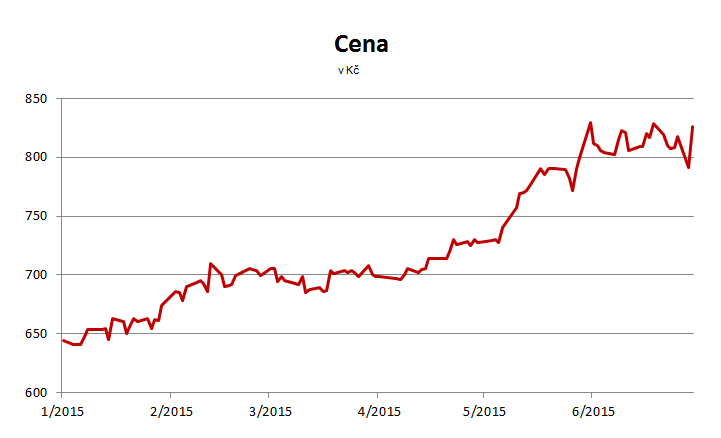 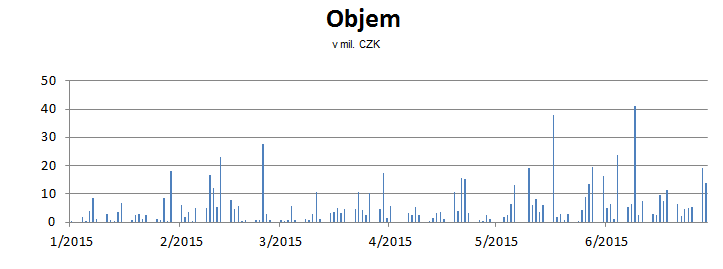  Zdroj: BCPPDividendová politika a vyhlášení dividendyŘádná valná hromada společnosti PEGAS NONWOVENS SA, jež se konala dne 15. června 2015 v Lucemburku, rozhodla o schválení navržené výplaty dividendy ve výši 10 613 810 EUR, tj. 1,15 EUR na akcii. Zdrojem výplaty dividendy bude zisk roku 2014 a nerozdělený zisk minulých let. Rozhodný den pro vznik nároku na dividendu (tj. den, na jehož konci jsou akcie s nárokem na dividendu registrovány na účtech oprávněných osob ve vypořádacích systémech Centrálního depozitáře cenných papírů, a.s., Krajowy Depozyt Papierów Wartościowych Spółka Akcyjna či jiných příslušných vypořádacích systémů) byl stanoven na 16. října 2015 a den výplaty dividendy na 28. října 2015.Podaří-li se udržet uspokojivé finanční výsledky a nevyskytnou-li se jiné atraktivní investiční příležitosti, bude se PEGAS snažit pokračovat ve své progresivní dividendové politice. Konkrétní cíle jako poměr výplaty dividendy na čistém zisku nebo předpokládaný dividendový výnos nebyly Společností stanoveny.Zpráva o vztazíchOdměňování exekutivních a neexekutivních ředitelůSpolečnost PEGAS NONWOVENS SA uzavřela se svými exekutivními a neexekutivními řediteli smlouvy o poskytování služeb. Exekutivní ředitelé získávají od dceřiných společností Společnosti odměny za své služby. Exekutivní ředitelé, resp. členové představenstev a jednatelé v České republice smí používat služební automobily i pro soukromé účely. Kromě výše zmíněného nevyužívají exekutivní ředitelé žádných dalších výhod.Peněžní platby závislé na ceně akciíV roce 2007 Společnost vytvořila pro pro členy vrcholového vedení a členy představenstva schéma bonusů závislých na ceně akcií. Toto schéma je realizováno prostřednictvím stínových opcí. Valná hromada dne 15. června 2007 schválila udělení celkového počtu 230 735 stínových akcií šesti exekutivním manažerům a dvěma neexekutivním ředitelům, a to bez náhrady. Dnem udělení stínových opcí byl 24. květen 2007. Každá stínová opce, v případě uplatnění, udělovala manažerovi právo získat hotovostní plnění vypočtené jako závěrečná cena jedné akcie Společnosti na Burze cenných papírů Praha (nebo na jiném trhu v případě přerušení obchodování na BCPP) v den předcházející uplatnění stínové opce snížené o 749,20 Kč, tedy částku představující cenu, která byla nabídnuta při primární emisi akcií společnosti PEGAS NONWOVENS SA (cena IPO). Každý rok bylo možné uplatnit 25 % stínových opcí, první opce mohly být uplatněny od 18. prosince  poslední mohly být uplatněny od 18. prosince 2010.Valná hromada konaná dne 15. června 2010 rozhodla o schválení úhrnného počtu 230 735 virtuálních opcí (které představují 2,5 % základního kapitálu společnosti PEGAS) pro členy představenstva a vrcholové vedení společnosti PEGAS a/nebo jejich propojené osoby, a to bezúplatně. Každá virtuální opce dává členu představenstva v případě realizace právo na virtuální akcii, tj. právo na částku v hotovosti rovnající se rozdílu mezi částkou 473,00 Kč představující kurz akcií společnosti PEGAS na Burze cenných papírů Praha („BCP“) ke dni 15. prosince 2009, zvýšený o 10 %, a závěrečnou cenou akcií na BCP v den předcházející dni realizace virtuální opce (nebo na jiném trhu, pokud bude obchodování na BCP přerušeno). 25 % virtuálních opcí (tj. 57 684 kusů opcí) na ně přechází každým rokem, tj. první opce mohly být uplatněny od 18. prosince 2010 a poslední od 18. prosince 2013. První opce tohoto akciového programu (s možným datem uplatnění od 18. prosince 2010) plně nahradily poslední opce v rámci akciového bonusového programu, který ŘVH schválila v roce 2007 (se stejným datem možného uplatnění). Právo na 34 008 kusů opcí se dnem možného uplatnění 18. prosince 2010, jež byly uděleny v roce 2007 a schváleny valnou hromadou dne 15. června 2007, tedy zaniklo. Práva na část stínových opcí udělených v roce 2007 zanikla z důvodu odchodu bývalých ředitelů Společnosti.Valná hromada udělila představenstvu pokyn a oprávnění k alokaci uvedených stínových opcí mezi členy představenstva a vrcholové vedení Společnosti v souladu s kritérii, které představenstvo stanoví na základě svého posouzení.Mimořádná valná hromada konaná dne 21. července 2014 rozhodla o konverzi 230 735 virtuálních opcí (phantom options) udělených v letech 2010-2013 společností PEGAS na 230 735 warrantů. Každý warrant při uplatnění zakládá právo majitele na (i) jednu akcii společnosti PEGAS za realizační cenu ve výši 473 Kč, která představuje cenu akcií společnosti PEGAS na Burze cenných papírů Praha (“BCPP”) ke dni 15. prosince 2009 zvýšenou o 10%, nebo (ii) výplatu v hotovosti ve výši odpovídající konečné ceně jedné akcie společnosti PEGAS na BCPP v pracovní den předcházející dni uplatnění, sníženou o 473 Kč, což představuje cenu akcie společnosti PEGAS na BCPP ke dni 15. prosince 2009 zvýšenou o 10%. Rozhodný den pro uplatnění (vesting) warrantů nastane dnem udělení a na warranty se bude vztahovat stejné období pro uplatnění, jaké bylo původně plánováno ve vztahu k virtuálním opcím (phantom options). Mimořádná valná hromada konaná dne 21. července 2014 zmocňuje a pověřuje představenstvo ke zdokumentování a realizaci konverze 230 735 virtuálních opcí (phantom options) na 230 735 warrantů formou podpisu smluv a jiných dokumentů k tomu potřebných nebo nezbytných.Mimořádná valná hromada konaná dne 21. července 2014 rozhodla o vydání celkem 230 735 nových warrantů (které představují 2,5 % základního kapitálu společnosti PEGAS) členům představenstva a členům senior managementu společnosti PEGAS a/nebo jejích propojených společností, a to za upisovací kurz 5,89 Kč za nový warrant, který členové představenstva uhradí v hotovosti, s tím, že představenstvo společnosti PEGAS rozhodne, jak budou nové warranty rozděleny mezi členy představenstva a členy senior managementu společnosti PEGAS a/nebo jejích propojených společností. Každý nový warrant dává majiteli při uplatnění právo na (i) jednu akcii společnosti PEGAS za realizační cenu (strike price) ve výši 588,16 Kč (která představuje průměrnou cenu akcie společnosti PEGAS na Burze cenných papírů Praha v období od 1. října 2013 do 31. prosince 2013) sníženou o všechny dividendy na akcii společnosti PEGAS, které společnost PEGAS platně vyhlásila v daném finančním roce (finančních letech) (tj. ve finančním roce 2014 v případě nových warrantů s rozhodným dnem pro uplatnění (vesting) v roce 2014, ve finančních letech 2014 a 2015 v případě nových warrantů s rozhodným dnem pro uplatnění (vesting) v roce 2015 a ve finančních letech 2014, 2015 a 2016 v případě nových warrantů s rozhodným dnem pro uplatnění (vesting) v roce 2016), nebo (ii) výplatu v hotovosti ve výši odpovídající konečné ceně akcie společnosti PEGAS na Burze cenných papírů Praha v pracovní den předcházející dni uplatnění, plus všechny dividendy na akcii společnosti PEGAS, které společnost PEGAS platně vyhlásila v daném finančním roce (finančních letech) (tj. ve finančním roce 2014 v případě nových warrantů s rozhodným dnem pro uplatnění (vesting) v roce 2014, ve finančních letech 2014 a 2015 v případě nových warrantů s rozhodným dnem pro uplatnění (vesting) v roce 2015 a ve finančních letech 2014, 2015 a 2016 v případě nových warrantů s rozhodným dnem pro uplatnění (vesting) v roce 2016), sníženou realizační cenu (strike price) ve výši 588,16 Kč (která představuje průměrnou cenu akcie společnosti PEGAS na Burze cenných papírů Praha v období od 1. října 2013 do 31. prosince 2013). Mimořádná valná hromada konaná dne 21. července 2014 zmocňuje a pověřuje představenstvo ke zdokumentování a realizaci vydání nových warrantů formou podpisu smluv a jiných dokumentů k tomu nezbytných nebo potřebných, a k alokaci 230 735 nových warrantů mezi členy představenstva a členy senior managementu společnosti PEGAS a/nebo jejích propojených společností v souladu s kritérii stanovenými představenstvem a na základě uvážení představenstva.Celkový počet vydaných virtuálních opcí a warrantů k 30. červnu 2015 byl 587 574.V prvním pololetí roku 2015 nebyly žádné stínové opce ani warranty uplatněny. Reálná hodnota stínových opcí a warrantů k 30. červnu 2015 činila 4 066 tisíc EUR.Manažerský bonusový plánValná hromada schválila v roce 2008 principy bonusového plánu určeného vrcholovému managementu Společnosti na rok 2008 a následující finanční roky.Hlavní principy bonusového plánu:Plán byl vytvořen s cílem zajistit motivaci vrcholového managementu na plnění ekonomických cílů stanovených obchodním plánem Společnosti, které v tomto případě představuje ukazatel plánované EBITDA. Tento bonusový plán je platný na rok 2008 a roky následující.Základem pro výpočet bonusu je ukazatel EBITDA vypočtený v souladu s českými účetními standardy na konsolidované úrovni, jenž je upraven o určité mimořádné a jednorázové položky.Pokud bude skutečně dosažená EBITDA rovna plánované hodnotě EBITDA, potom bude vyplacen jako bonus stanovený cílový bonus. Pokud bude skutečně dosažená EBITDA nižší nebo vyšší nežli plánovaná EBITDA, částka cílového bonusu bude snížena nebo zvýšena až do úrovně maximálního bonusu v souladu s principy, jež každoročně určí představenstvo Společnosti.Kromě výše uvedených informací neexistovaly žádné další transakce mezi Skupinou a exekutivním managementem či neexekutivními řediteli.Správa a řízení SpolečnostiDle stanov burzy ve Varšavě a ve spojení s uvedením akcií Společnosti na burzu ve Varšavě je Společnost povinna deklarovat, které principy správy a řízení obsažené v Corporate Governance Rules varšavské burzy bude implementovat a rovněž důvody pro neimplementování ostatních principů. Společnost se rozhodla přijmout většinu Corporate Governance Rules varšavské burzy. Bližší informace jsou k dispozici ve Výroční zprávě za rok 2014.Řádná valná hromada konaná dne 15. června 2015Na řádné valné hromadě akcionářů PEGAS NONWOVENS SA, jež se konala 15. června 2015 v Lucemburku, byly schváleny návrhy č. 1 až 8 předložené k projednání a hlasování. Program řádné valné hromady byl následující:Volba výboru (Bureau) valné hromady.Prezentace a projednání zprávy auditorů týkající se samostatné a konsolidované účetní závěrky za finanční rok končící dnem 31. prosince 2014 a zprávy představenstva společnosti PEGAS o samostatné a konsolidované účetní závěrce za finanční rok končící dnem 31. prosince 2014.Schválení samostatné a konsolidované účetní závěrky za finanční rok končící dnem 31. prosince 2014.Rozdělení hospodářského výsledku za finanční rok končící dnem 31. prosince 2014 a výplata dividendy ve výši 10 613 810 EUR, tj. 1,15 EUR za akcii.Zproštění členů představenstva a auditorů společnosti PEGAS odpovědnosti za finanční rok končící dne 31. prosince 2014 a v souvislosti s ním.Jmenování lucemburského nezávislého auditora („réviseur d’entreprises“), který provede posouzení samostatné a konsolidované účetní závěrky za finanční rok končící ke dni 31. prosince 2015.Schválení pravidel odměňování členů představenstva bez výkonné pravomoci za finanční rok 2015.Schválení pravidel odměňování členů představenstva s výkonnou pravomocí za finanční rok 2015.Různé.Složení představenstva ke dni 30. června 2015Představenstvo PEGAS NONWOVENS SABěhem prvního pololetí roku 2015 nedošlo k žádným personálním změnám v představenstvu Společnosti.Účetní jednotky SkupinyK přepočtu základního kapitálu dceřiných společností jsou použity kurzy Kč/EUR 27,25 a USD/EUR 1,119 platné k 30. červnu 2015.* Společnost PEGAS NONWOVENS s.r.o. vznikla 14. listopadu 2003 (původním jménem ELK INVESTMENTS s.r.o.). V průběhu roku 2006 byl změněn název obchodní firmy na PEGAS NONWOVENS s.r.o. PEGAS a.s., dceřiná společnost společnosti PEGAS NONWOVENS s.r.o., vznikla v roce 1990. Tato společnost byla sloučena do společnosti PEGAS NONWOVENS s.r.o. s rozhodným dnem fúze 1. ledna 2006. Společnost PEGAS a.s. byla vymazána z obchodního rejstříku dne 12. května 2006. Společnost CEE Enterprise a.s. byla sloučena do společnosti PEGAS NONWOVENS s.r.o. s rozhodným dnem 1. ledna 2007. Společnost CEE Enterprise a.s. byla vymazána z obchodního rejstříku dne 20. srpna 2007. Bývalá dceřiná společnost PEGAS – DS a.s. zanikla v důsledku fúze sloučením se společností PEGAS NONWOVENS s.r.o., jakožto společností nástupnickou (od 1. ledna 2011). ** Společnost PEGAS NONWOVENS International s.r.o. byla založena jako účelová firma zřízená k realizaci potenciálních budoucích investic. *** Společnost PEGAS NONWOVENS EGYPT LLC byla založena jako účelová firma zřízená k realizaci investice do výstavby a provozování nové výrobní linky v Egyptě. Mezitímní konsolidovaná účetní závěrka společnosti PEGAS NONWOVENS SA za období šesti měsíců končících 30. červnem 2015Konsolidovaný výkaz o úplném výsledku za období šesti měsíců do 30. června 2015 a 30. června 2014 ve zkrácené podoběNeauditované výkazy připravené v souladu s Mezinárodními standardy účetního výkaznictví (IFRS) a Mezinárodními účetními standardy IAS 34 ve znění přijatém Evropskou unií(v tisících EUR)Konsolidovaný výkaz o úplném výsledku za období tří měsíců do 30. června 2015 a 30. června 2014 ve zkrácené podoběNeauditované výkazy připravené v souladu s Mezinárodními standardy účetního výkaznictví (IFRS) a Mezinárodními účetními standardy IAS 34 ve znění přijatém Evropskou unií(v tisících EUR)Konsolidovaný výkaz o finanční situaci k 30. červnu 2015, 31. prosinci 2014 a k 30. červnu 2014 ve zkrácené podoběNeauditované výkazy připravené v souladu s Mezinárodními standardy účetního výkaznictví (IFRS) a Mezinárodními účetními standardy IAS 34 ve znění přijatém Evropskou unií(v tisících EUR)Konsolidovaný přehled o peněžních tocích za období šesti měsíců do 
30. června 2015 a do 30. června 2014 ve zkrácené podoběNeauditované výkazy připravené v souladu s Mezinárodními standardy účetního výkaznictví (IFRS) a Mezinárodními účetními standardy IAS 34 ve znění přijatém Evropskou unií(v tisících EUR)Konsolidovaný přehled o změnách vlastního kapitálu v prvních šesti měsících k 30. červnu 2015 a k  30. červnu 2014 ve zkrácené podoběNeauditované výkazy připravené v souladu s Mezinárodními standardy účetního výkaznictví (IFRS) a Mezinárodními účetními standardy IAS 34 ve znění přijatém Evropskou unií(v tisících EUR)Vybrané vysvětlující poznámky k mezitímní konsolidované účetní závěrce za období šesti měsíců končících 30. červnem 2015 Základní předpoklady přípravy účetních výkazůTyto účetní výkazy byly připraveny v souladu s Mezinárodními standardy účetního výkaznictví (IFRS) a Mezinárodními účetními standardy IAS 34 pro Mezitímní účetní výkaznictví ve znění přijatém Evropskou unií. Mezitímní účetní výkazy ve zkrácené podobě neobsahují veškeré informace a sdělení požadované v celoročních účetních výkazech. Tato mezitímní zpráva nebyla auditována externími auditory Společnosti. Zásadní účetní postupy používané Společností Základní předpoklady přípravy účetních výkazů, zásadní účetní postupy, prezentace a metody výpočtu byly v těchto finančních výkazech ve zkrácené podobě aplikovány shodně s finančními výkazy společností skupiny za účetní rok končící 31. prosincem 2014. Sezónní a ekonomické vlivyPodnikání společnosti PEGAS NONWOVENS SA není v podstatě ovlivňováno sezónními a ekonomickými faktory mimo běžného ekonomického cyklu, ačkoliv trh s hygienickými potřebami je do značné míry necyklický.  Mimořádné položky vzhledem k jejich velikosti, povaze nebo frekvenciV první polovině roku 2015 dosáhly konsolidované výnosy (tržby z prodeje vlastních výrobků) 111,7 milionu EUR, což představuje meziroční nárůst o 0,2 %. Celkové konsolidované výnosy dosáhly ve druhém čtvrtletí tohoto roku 51,1 milionu EUR, tj. o 2,8 % méně ve srovnání se stejným obdobím minulého roku. Změna cen polymerů měla na meziroční srovnání negativní vliv, který byl kompenzován vyššími objemy prodejů. Pokles tržeb v porovnání s prvním čtvrtletím 2015 byl dán vývojem cen polymerů, které se do tržeb promítají se zpožděním. Tržby za druhé čtvrtletí tak byly ve značné míře založeny na cenách polymerů převažujících v prvním čtvrtletí, kdy ceny dosahovaly minimálních hodnot. Následný růst cen polymerů se vzhledem ke zpoždění do tržeb promítne až ve třetím čtvrtletí.EBITDA dosáhla v prvním pololetí roku 2015 hodnoty 21,6 milionu EUR, meziročně o 2,6 % méně. Meziroční pokles ukazatele EBITDA byl do značné míry způsoben zejména přeceněním opčního akciového plánu ve výši 2,5 milionu EUR. V prvním pololetí roku 2014 byl vliv přecenění opčního akciového plánu na ukazatel EBITDA rovněž negativní ale pouze ve výši 43 tisíc EUR. EBITDA upravená o tento vliv tak meziročně vzrostla o 8,7 % na hodnotu 24,1 milionu EUR. Z ostatních vlivů působil na meziroční vývoj ukazatele EBITDA pozitivně nárůst produkce o téměř 5 %, s čímž souvisel i nárůst objemu prodejů. Vliv mechanismu přenesení cen vstupních materiálů byl v meziročním srovnání negativní. Čistý zisk dosáhl v prvním pololetí roku 2015 hodnoty 16,3 milionu EUR, což je meziročně o 55,0 % více zejména z titulu vykázaných nerealizovaných kurzových změn v porovnávaných obdobích. Pozitivně působil i pokles úrokových nákladů. Naopak negativní vliv na čistý zisk měl nárůst daně z příjmů. Ve druhém čtvrtletí 2015 Společnost vytvořila čistý zisk ve výši 2,0 milionu EUR, o 60,6 % méně než ve stejném období roku 2014. Pokles čistého zisku byl způsoben převážně nerealizovanými kurzovými změnami v porovnávaných obdobích.V první polovině roku 2015 a 2014 činily konsolidované investiční výdaje 1,5 milionu EUR. Ve druhém čtvrtletí roku 2015 činily konsolidované investice 0,7 milionu EUR, o 53,2 % více ve srovnání se stejným obdobím minulého roku. Investiční výdaje v roce 2015 reprezentují běžné investice na údržbu. Použití odhadů a úsudkůPro přípravu mezitímních účetních výkazů v souladu s IFRS je nutné, aby vedení Společnosti učinilo některé úsudky, odhady a předpoklady, které ovlivňují aplikaci účetních postupů a výši vykazovaných aktiv a pasiv, výnosů a nákladů. Odhady a jejich předpoklady jsou aplikovány na základě historických zkušeností a jiných relevantních faktorů. Stanovení odhadů má za cíl poskytnout věrný a poctivý obraz o finanční situaci Společnosti, zejména při určení hodnoty aktiv a pasiv, u kterých tato hodnota nemůže být spolehlivě zjištěna z jiných zdrojů. Skutečné výsledky se mohou od těchto odhadů lišit. Od vydání předchozích účetních výkazů nedošlo k žádným změnám v povaze nebo výši použitých odhadů. Odkupy a splátky dluhu a majetkových cenných papírů Bankovní úvěry čerpané Společností se k 30. červnu 2015 sestávají z revolvingového úvěru (až do výše 165 milionů EUR) a z kontokorentního úvěru (až do výše 15 milionů EUR). Úvěry neobsahují povinné splátky v průběhu kontraktu. V průběhu prvních šesti měsíců roku 2015 Společnost snížila svůj bankovní dluh z 61 902 tisíc EUR na 60 704 tisíc EUR (snížila ze 160 400 tisíc EUR na 152 913 tisíc EUR v prvních šesti měsících roku 2014). Společnost neuzavřela v prvním pololetí roku 2015 žádné nové smlouvy na bankovní úvěry, resp. jinou emisi dluhových nástrojů.Společnost je dále emitentem nezajištěných dluhopisů v celkové jmenovité hodnotě emise 2 500 000 000 Kč (slovy: dvě miliardy pět set milionů korun českých) se splatností 14. listopadu 2018 a s pevným úrokovým výnosem 2,85 % p.a. V prvních šesti měsících roku 2015 nedošlo k žádným odkupům nebo splátkám dluhových nebo majetkových cenných papírů.DividendaŘádná valná hromada Společnosti, jež se konala dne 15. června 2015 v Lucemburku, rozhodla o schválení výplaty dividendy ve výši 10 613 810 EUR, tj. 1,15 EUR na akcii.Zdrojem výplaty dividendy bude zisk roku 2014 a nerozdělený zisk minulých let. Rozhodný den pro vznik nároku na dividendu (tj. den, na jehož konci jsou akcie s nárokem na dividendu registrovány na účtech oprávněných osob ve vypořádacích systémech Centrálního depozitáře cenných papírů, a.s., Krajowy Depozyt Papierów Wartościowych Spółka Akcyjna či jiných příslušných vypořádacích systémů) byl stanoven na 16. října 2015 a den výplaty dividendy na 28. října 2015. Vykazování dle segmentůStandard IFRS 8 vyžaduje identifikaci provozních segmentů na základě rozdělení interních výkazů, které jsou pravidelně vyhodnocovány subjektem s rozhodovací pravomocí za účelem alokace zdrojů a posouzení jejich výkonu. V souladu s IFRS 8 Skupina identifikovala jediný provozní segment, a to výrobu netkaných textilií. Významné události po skončení mezitímního obdobíPrivátní emise dluhopisů14. července 2015 Společnost vydala tři privátní emise seniorních nezajištěných dluhopisů v celkové jmenovité hodnotě přibližně 100 milionů EUR.První emise v objemu 678 000 000 Kč (slovy: šest set sedmdesát osm milionů korun českých) s emisním kurzem 100 % je splatná 14. července 2025 a nese variabilní úrokový výnos 6M PRIBOR + 2,00 % p.a.Druhá emise v objemu 35 000 000 EUR (slovy: třicet pět milionů eur) s emisním kurzem 100 % je splatná 14. července 2025 a nese pevný úrokový výnos 3,39 % p.a.Manažerem první a druhé emise byla Československá obchodní banka.Třetí emise v objemu 1 080 000 000 Kč (slovy: jedna miliarda osmdesát milionů korun českých) s emisním kurzem 101,594 % je splatná 14. července 2022 a nese pevný úrokový výnos 2,646 % p.a. Manažerem emise byla Česká spořitelna.Obě korunové emise byly zajištěny proti kurzovému riziku formou křížových měnových swapů. Společnost je tak efektivně plátcem fixní úrokové sazby v EUR. Výnos z emisí byl použit na splacení bankovních půjček a dále bude použit na další rozvoj Společnosti, realizaci programu zpětného odkupu vlastních akcií, resp. odkup dluhopisů se splatností v listopadu 2018.Uplatnění opcí v rámci akciového opčního programu managementemDne 29. července 2015 obdržela Společnost od osob s řídící pravomocí emitenta oznámení o uplatnění 67 416 kusů virtuálních opcí udělených na základě smlouvy ze dne 24. května 2007  s realizační cenou 749,20 Kč a 215 271 kusů virtuálních opcí udělených na základě smlouvy ze dne 16. prosince 2010 s realizační cenou 473 Kč. Uplatněním těchto opcí dne 24. července 2015 vzniklo oznamovatelům právo na výplatu v hotovosti ve výši odpovídající uzavírací ceně jedné akcie Společnosti na Burze cenných papírů v Praze k 23. červenci 2015, sníženou o realizační cenu opce.Spuštění programu pro zpětný odkup akciíNa základě zmocnění uděleného valnou hromadou Společnosti konanou dne 15. června 2011 rozhodlo představenstvo Společnosti dne 31. července 2015 o realizaci programu akvizice vlastních akcií. Účelem realizace programu je snížení kapitálu Společnosti, resp. vypořádání závazků z titulu opčního akciového programu pro členy představenstva a zaměstnance Společnosti a/nebo jejích dceřiných společností. Maximální objem akcií, které je možno v rámci programu odkoupit, činí 5 % základního kapitálu Společnosti, tj. 461 470 kusů akcií. Akcie lze odkupovat do 14. června 2016, přičemž maximální cena za akcii nesmí přesáhnout 1 000 Kč. Společnost uzavřela smlouvu se společností Patria Finance, a.s. za účelem přípravy, realizace a vypořádání programu. Na základě této smlouvy bude realizace programu probíhat nezávisle na Společnosti a bez jejího vlivu výhradně na regulovaných trzích v souladu s příslušnými právními předpisy a pravidly těchto trhů.Vedení Skupiny si není vědomo jakýchkoli dalších skutečností, které se staly po datu účetní závěrky a které by měly významnější vliv na konsolidované účetní výkazy 
k 30. červnu 2015.Změny ve složení entity a konsolidačním celku V průběhu vykazovaného období nedošlo k žádným změnám v konsolidačním celku s porovnávaným obdobím.Informace o reálné hodnotě finančních instrumentůZa období prvních šesti měsíců tohoto roku nedošlo k žádné změně ve způsobu ocenění finančních instrumentů.Úrokové swapy Společnost měla k 30. červnu 2015 otevřeny dva úrokové swapy uzavřené v roce 2011 v celkové nominální hodnotě 98 000 tis. EUR. Reálná hodnota těchto swapů k 30. červnu 2015 a 31. prosinci 2014 je uvedena v následující tabulce.Reálná hodnota swapů k 30. červnu 2015 představuje závazek Společnosti. Tyto swapy pokrývají k tomuto dni 161,4 % dluhu Společnosti (158,3 % ke dni 31. prosince 2014).Reálná hodnota swapů je dána eurovou výnosovou křivkou platnou v rozvahový den a je počítána metodou diskontovaných peněžních toků. Vstupní hodnoty potřebné pro vyčíslení reálné hodnoty swapů jsou v souladu s IFRS 7 zařazeny do úrovně 2, tj. vstupy jiné než neupravené kótované ceny na aktivně obchodovatelných trzích, nicméně tyto vstupní hodnoty jsou zjistitelné pro aktiva či pasiva, a to buď přímo (jako ceny), nebo nepřímo (vypočteny z cen).Křížový měnový swap14. listopadu 2014 Společnost uzavřela křížový měnový swap s Českou spořitelnou a vyměnila peněžní toky plynoucí z vydání dluhopisů denominované v měně CZK do měny EUR.Nominální hodnota swapu dosáhla 90 201 992,75 EUR (strana plátce) a 2 489 575 000,00 CZK (strana příjemce). Na základě této dohody je Společnost plátcem eurové fixní sazby ve výši 3,10 % p.a. a příjemcem korunové fixní sazby 2,85 % p.a. Swap je splatný 14. listopadu 2018.Reálná hodnota swapu k 30. červnu 2015 a 31. prosinci 2014 je uvedena v následující tabulce.Reálná hodnota swapu reprezentuje závazek Společnosti. Reálná hodnota swapu je dána eurovou a korunovou výnosovou křivkou platnou v rozvahový den a je vypočtena metodou diskontovaných peněžních toků. Vstupy použité pro výpočet reálné hodnoty jsou dle IFRS 7 zařazeny do druhé úrovně hierarchie reálných hodnot.Měnové forwardySpolečnost neměla k 30. červnu 2015 otevřeny žádné měnové forwardy.Zisk na akciiZisk na akcii je vypočítán jako čistý zisk v daném období přiřaditelný akcionářům Společnosti dělený váženým průměrem počtu kmenových akcií existujících každý den v daném období. Plně zředěný zisk na akcii se vypočítá na základě váženého průměru počtu akcií v oběhu (stanoveného obdobně jako v případě základního zisku na akcii), upraveného o vliv předpokládané emise všech potenciálních ředicích cenných papírů, tj. v případě Skupiny o warranty. Úprava o potenciální efekt, kdy by byly uplatněny všechny warranty, je kalkulována za předpokladu, že se výnosy z warrantů rovnají průměrné tržní ceně kmenových akcií v průběhu daného období, tj. od data udělení warrantů v roce 2014.Základní a plně zředěný zisk na akcii k 30. červnu 2014 jsou si navzájem rovny, jelikož Skupina neměla v rozvahový den uzavřenu žádnou smlouvu, která by v budoucnu mohla způsobit potenciální emisi nových akcií. V důsledku změn v akciovém bonusovém programu byly stínové opce vydané v letech 2010-2013 konvertovány do 230 735 kusů warrantů a v roce 2014 bylo vydáno 230 735 nových warrantů. Všechny tyto warranty reprezentují nástroje, které můžou v budoucnu vést k potenciální emisi nových akcií. Základní a plně zředěný zisk na akcii k 30. červnu 2015 si tudíž nejsou rovny.V prvních šesti měsících roku 2015 ani v prvních šesti měsících roku 2014 nedošlo k žádné změně v počtu akcií vydaných Společností.Vážený průměr počtu kmenových akciíZákladní ukazatel zisku na akciiZředěný ukazatel zisku na akciiZpráva o vztazíchKromě výše uvedených informací neexistovaly žádné další nové transakce mezi Skupinou a exekutivním managementem či neexekutivními řediteli uzavřené v prvních šesti měsících roku 2015.Schválení mezitímních účetních výkazůMezitímní účetní výkazy byly schváleny představenstvem Společnosti dne 26. srpna 2015.ProhlášeníMarek Modecki, předseda představenstva PEGAS NONWOVENS SA aFrantišek Řezáč, člen představenstva PEGAS NONWOVENS SA,prohlašují, že dle jejich nejlepšího vědomí podávají finanční výkazy připravené v souladu s účetními standardy pravdivý obraz o aktivech, závazcích, finanční pozici a zisku a ztrátě Společnosti a o údajích zahrnutých v konsolidaci jako celku a že mezitímní zpráva představenstva o obchodní činnosti uvádí pravdivé informace o rozvoji, obchodní výkonnosti, pozici Společnosti a o údajích zahrnutých v konsolidaci jako celku a také popisuje hlavní rizikové faktory a nejistoty, kterým je Společnost vystavena. 26. srpna 2015KontaktyVýklad pojmů a zkratek6th October City – je satelitní město u Káhiry v Egyptě. Město má zhruba půl milionu obyvatel a je regionálním sídlem mnoha firem.BCPP (PSE) – Burza cenných papírů v Praze, regulovaný trh pro obchody s cennými papíry v České Republice.Bikomponentní vlákno (Bi-co) – textilní vlákno obsahující dvě nebo více základní komponenty (polymery). Typické průřezy vláken jsou například „strana/strana“, „jádro/plášť“, „ostrůvky v matrici“.Bučovice – město na Moravě v okrese Vyškov s přibližně 6 500 obyvateli. PEGAS zde provozuje tři výrobní linky. Clearstream Bank - Clearstream je předním poskytovatelem služeb následujících po obchodování s cennými papíry v Evropě. Je dceřinou společností Deutsche Börse. Clearstream International vznikl v lednu 2000 spojením Cedel International a Deutsche Börse Clearing.EBIT – zisk zahrnující tržby za prodané výrobky, spotřebu materiálu a ostatní spotřebu, osobní náklady, ostatní provozní výnosy/náklady a odpisy (před odečtením úroků a daní).EBITDA - zisk zahrnující tržby za prodané výrobky, spotřebu materiálu a ostatní spotřebu, osobní náklady a ostatní provozní výnosy/náklady (před odečtením úroků, daní a odpisů).EDANA – European Disposables and Nonwovens Association je evropská obchodní asociace výrobců netkaných textilií a výrobců hygienických výrobků, jejímiž členy je přibližně 200 společností z 28 zemí. EGAP – Exportní garanční a pojišťovací společnost, a.s. (EGAP) založená v červnu 1992 jako státní úvěrová pojišťovna se zaměřením na pojišťování vývozních úvěrů proti teritoriálním a tržně nepojistitelným komerčním rizikům spojeným s vývozem zboží a služeb z České republiky. Společnost EGAP se stala součástí systému státní podpory exportu a poskytuje pojišťovací služby všem vývozcům českého zboží, služeb a investic.IFRS – Mezinárodní standardy účetního výkaznictví.IPO – primární emise akcií.IRS – úrokový swap, finanční instrument sloužící k zajištění úrokového rizika.John R. Starr – poradenská firma specializující se na oblast hygienických absorpčních produktů, netkané textilie a základní suroviny. Marže EBIT – procentní marže počítána jako EBIT/celkové tržby.Marže EBITDA – procentní marže počítána jako EBITDA/celkové tržby.Marže čistého zisku – procentní marže počítána jako čistý zisk po zdanění a před rozdělením akcionářů/celkové tržby. Meltblownová textilie – textilie vyrobená technologií Meltblown.Netkaná textilie – plošný textilní útvar vyrobený z přírodních či syntetických vláken pojený mechanicky, chemicky nebo tepelně (nejedná se při tom o výrobu papíru).Plánovaná EBITDA – finanční ukazatel definovaný jako výnosy minus náklady na prodané zboží a ostatní prodejní a administrativní náklady použitá v obchodním plánu Společnosti jako benchmarková hodnota pro ohodnocení výkonnosti v manažerském bonusovém plánu. Polymer – látka složená z molekul (monomerů) pojených kovalentní vazbou do velice dlouhých řetězců.Polypropylen/polyetylen – termoplastický polymer skládající se z dlouhých řetězců monomerů (propylen, etylen). Přirozenou vlastností je vodoodpudivost, odolnost vůči chemickým rozpouštědlům, alkáliím a kyselinám.Přímětice – dříve samosprávná jednotka, nyní součást předměstí Znojma. PEGAS zde provozuje šest výrobních linek.PX – oficiální index významných emisí (blue chips) kótovaných na Burze cenných papírů v Praze.Reicofil – přední výrobce zařízení na výrobu netkaných textilií.Regranulace – metoda recyklace zbytkových textilií do formy granulí, které mohou být vráceny do výrobního procesu.SAP – informační systém sloužící pro řízení podniku.Spunbondová textilie – textilie vyrobená technologií Spunbond/Spunmelt.Spunmelt/technologie Spunmelt – technologie výroby netkané textilie. Tavenina polymeru je vytlačována do dloužícího kanálu, dloužena chladným vzduchem do požadovaného průměru vláken a ukládána na pás.Technologie Meltblown – technologie výroby netkané textilie, kdy polymer je vytlačován z kapilár, dloužen horkým vzduchem na velmi jemná vlákna (1-10 mikrometrů) a ukládán na pás.Warranty – cenné papíry, které představují právo koupit nebo prodat předem dohodnuté množství podkladového aktiva za dopředu určenou realizační cenu v pevně stanoveném termínu.WSE – Burza cenných papírů ve Varšavě, regulovaný trh pro obchody s cennými papíry v Polsku.Ostatní informaceZákladní údaje o společnostiHoldingová společnost Skupiny PEGAS NONWOVENS SA byla založena v Lucembursku jako akciová společnost (société anonyme) na dobu neurčitou 18. listopadu 2005 jako Pamplona PE Holdco 2 S.A. a je zapsána v rejstříku obchodu a společností v Lucembursku pod číslem B 112.044. Stanovy Společnosti byly uveřejněny v Mémorial, Recueil des Sociétés et Associations pod číslem C 440 1. března 2006. Sídlo Společnosti je 68-70, boulevard de la Pétrusse, L-2320 Lucemburk, Lucembursko. Sídlo a místo podnikání hlavní provozní entity PEGAS NONWOVENS s.r.o. je Přímětická 3623/86, 669 04 Znojmo, Česká republika.Předmět podnikání (článek 3 Stanov):Předmětem Společnosti je:a) nabývání podílů a majetkových účastí v jakékoliv formě v obchodních, průmyslových, finančních a jiných entitách se sídlem v Lucembursku nebo v zahraničí;b) nabývání cenných papírů a práv prostřednictvím podílů a účastí, upisování nákupu opcí, vyjednávání a zejména získávání patentů, licencí a ostatních majetků, práv a majetku dle vlastní úvahy, vlastnictví, řízení, rozvoj, prodej či dispozice výše uvedeného v celku či po částech za úplatu dle úvahy Společnosti, zejména za cenné papíry nebo podíly;c) uzavření, podpora nebo účast na finančních, obchodních a jiných transakcích a podpora holdingové společnosti, dceřiné společnosti, spřízněné osoby nebo jakékoliv jiné spojené se Společností nebo se zmíněnou holdingovou společností, dceřinou společností nebo spřízněnou osobou, ve které má Společnost přímý nebo nepřímý finanční podíl, při zřizování zástav, půjček a záruk;d) půjčování či získávání peněžních prostředků jakýmkoliv způsobem a zajištění splácení jakýchkoliv půjčených prostředků;e) získávání půjček a emise dluhopisů a jiných cenných papírů;f) všechny operace vztahující se k výše uvedenému výčtu - přímo či nepřímo.(mil. EUR)Druhé čtvrtletíDruhé čtvrtletíLeden – červen 2015Leden – červen 2015duben - červen 2015duben - červen 2015meziročněmeziročněVýnosy111,70,2%51,1-2,8%Provozní náklady bez odpisů-90,10,9%-42,2-1,2%EBITDA21,6-2,6%8,9-9,6%Odpisy-7,97,7%-3,96,5%Provozní hospodářský výsledek (EBIT)13,6-7,8%5,0-19,2%Kurzové změny a ostatní finanční výnosy / (náklady) (netto)8,2639,0%-0,3n/aÚrokové náklady (netto)-3,5-15,9%-1,8-15,1%Daň z příjmů – (náklad)/výnos-2,071,2%-0,962,3%Čistý zisk16,355,0%2,0-60,6%Investice do hmotného a nehmotného majetku1,50,1%0,753,2%Počet zaměstnanců skupiny na konci období564-2,6%564-2,6%Průměrný počet zaměstnanců skupiny za období563-0,8%561-0,8%Čistý dluh142,2-2,1%142,2-2,1%Výroba (v tunách)51 8364,6%25 6343,8%Průměrný kurz EUR/CZK za období27,5020,2%27,379-0,2%Kurz EUR/CZK na konci období27,253-0,7%27,253-0,7%Průměrný kurz EUR/USD za období1,116-18,6%1,105-19,4%Kurz EUR/USD na konci období1,119-18,1%1,119-18,1%Institucionální a drobní investoři (společně volný trh)100 %     z toho vrcholový management Společnosti0,7 %JménoVěkPozice/funkceAdresaFunkční období v první polovině 2015František Řezáč41Exekutivní ředitelPřímětická 86, 669 04, Znojmo, Česká republika1. 1. 2015 – 30. 6. 2015František Klaška58Exekutivní ředitelPřímětická 86, 669 04, Znojmo, Česká republika1. 1. 2015 – 30. 6. 2015Marian Rašík44Exekutivní ředitelPřímětická 86, 669 04, Znojmo, Česká republika1. 1. 2015 – 30. 6. 2015Marek Modecki56Neexekutivní ředitel, předseda představenstva68-70, boulevard de la Pétrusse, Lucemburk, L-2320, Lucemburské velkovévodství1. 1. 2015 – 30. 6. 2015Jan Sýkora43Neexekutivní ředitel68-70, boulevard de la Pétrusse, Lucemburk, L-2320, Lucemburské velkovévodství1. 1. 2015 – 30. 6. 2015Název společnostiDatum převzetí/zápisuPodíly v dceřiných společnostechZákladní kapitálZákladní kapitál (v tis. EUR)Počet akcií a jejich nominální hodnotaPEGAS NONWOVENS s.r.o.*5. 12. 2005100 %3 633 tis. Kč133100 % podíl v hodnotě 3 633 tis. KčPEGAS-NT a.s.14. 12. 2005100 %550 000 tis. Kč20 18354 akcií v nomin. hodnotě 10 000 tis. Kč za akcii a 10 akcií v nomin. hodnotě 1 000 tis. za akciiPEGAS - NW a.s.14. 12. 2005100 %650 000 tis. Kč23 85364 akcií v nomin. hodnotě 10 000 tis. Kč za akcii a 10 akcií v nomin. hodnotě 1 000 tis. za akciiPEGAS - NS a.s.3. 12. 2007100 %650 000 tis. Kč23 85364 akcií v nomin. hodnotě 10 000 tis. Kč za akcii a 10 akcií v nomin. hodnotě 1 000 tis. za akcii PEGAS  NONWOVENS International s.r.o.**18. 10. 2010100 %200 tis. Kč7100 % podíl v hodnotě 200 tis. KčPEGAS NONWOVENS EGYPT LLC ***6. 6. 2011100 %23 000 tis. USD20 554100 % podíl v hodnotě 
23 000 tis. USDObdobí šesti měsíců doObdobí šesti měsíců doObdobí šesti měsíců do30. června
201430. června
2015(neauditované)(neauditované)% změnaVýnosy111 415111 6740,2%Spotřeba materiálu a služeb-83 806-81 647-2,6%Osobní náklady-4 992-7 57251,7%Ostatní provozní výnosy/(náklady) (netto)-481-89485,9%EBITDA22 13621 561-2,6%EBITDA marže 19,9%19,3%-0,6 pbOdpisy dlouhodobého nehmotného a hmotného majetku-7 365-7 9367,7%Provozní zisk14 77113 626-7,8%Kurzové zisky a ostatní finanční výnosy3 46511 313226,5%Kurzové ztráty a ostatní finanční náklady-2 356-3 11732,3%Úrokové výnosy170-100,0%Úrokové náklady-4 218-3 532-16,3%Zisk před zdaněním11 67918 28956,6%Daň z příjmů – (náklad)/výnos -1 146-1 96271,2%Čistý zisk po zdanění10 53316 32755,0%Ostatní úplný výsledekOstatní změny ve vlastním kapitálu99722629,3%Kurzové rozdíly vzniklé z přepočtu-843-4 600445,7%Úplný výsledek za období celkem9 78912 44927,2%Čistý zisk na akciiZákladní čistý zisk na akcii (EUR)1,141,7755,0%Zředěný čistý zisk na akcii (EUR)1,141,7553,0%Období tří měsíců doObdobí tří měsíců doObdobí tří měsíců do30. června
201430. června
2015(neauditované)(neauditované)% změnaVýnosy52 58651 113-2,8%Spotřeba materiálu a služeb-39 765-37 516-5,7%Osobní náklady-2 328-4 14578,1%Ostatní provozní výnosy/(náklady) (netto)-609-516-15,3%EBITDA9 8848 936-9,6%EBITDA marže 18,8%17,5%-1,3 pbOdpisy dlouhodobého nehmotného a hmotného majetku-3 697-3 9386,5%Provozní zisk6 1874 998-19,2%Kurzové zisky a ostatní finanční výnosy2 808415-85,2%Kurzové ztráty a ostatní finanční náklady-1 357-762-43,8%Úrokové výnosy17-1-105,9%Úrokové náklady-2 089-1 758-15,9%Zisk před zdaněním5 5662 892-48,0%Daň z příjmů – (náklad)/výnos -569-92362,3%Čistý zisk po zdanění4 9971 969-60,6%Ostatní úplný výsledekOstatní změny ve vlastním kapitálu-16-5063059,4%Kurzové rozdíly vzniklé z přepočtu-964387n/aÚplný výsledek za období celkem4 0171 850-53,9%Čistý zisk na akciiZákladní čistý zisk na akcii (EUR)0,540,21-60,6%Zředěný čistý zisk na akcii (EUR)0,540,21-61,2%30. června
201431. prosince
201430. června
2015(neauditované)(auditované)(neauditované)AktivaDlouhodobý majetekDlouhodobý hmotný majetek176 867178 939180 547Dlouhodobý nehmotný majetek547495442Goodwill84 52283 68485 133Dlouhodobý majetek celkem261 936263 118266 122Oběžná aktivaZásoby32 69241 66638 450Pohledávky z obchodních vztahů a jiné pohledávky44 54442 45145 404Daňové pohledávky1 18500Peníze a peněžní ekvivalenty9 6638 9629 227Oběžná aktiva celkem88 08493 07993 081Aktiva celkem350 020356 197359 203Vlastní kapitál a cizí zdrojeZákladní kapitál a rezervní fondyZákladní kapitál 11 44411 44411 444Ostatní rezervní fondy9 1529 1879 187Rozdíly z přepočtu-3 14911 8557 255Ostatní změny ve vlastním kapitálu-2 812-1 986-1 264Nerozdělený zisk110 565127 141132 854Základní kapitál a rezervní fondy celkem125 200157 641159 476Dlouhodobé závazkyBankovní úvěry130 91335 40238 209Odložený daňový závazek13 05915 58316 462Ostatní dlouhodobé závazky089 03690 683Dlouhodobé závazky celkem143 972140 021145 354Krátkodobé závazkyZávazky z obchodních vztahů a jiné závazky58 73331 79230 597Daňové závazky1152331 281Krátkodobá část bankovních úvěrů22 00026 50022 495Rezervy0100Krátkodobé závazky celkem80 84858 53554 373Cizí zdroje celkem224 820198 556199 727Vlastní kapitál a cizí zdroje celkem350 020356 197359 20320142015(neauditované)(neauditované)Zisk před zdaněním11 68018 289Úpravy o:Odpisy7 3657 936Kursové změny-4 600-5 777Úrokové náklady4 2183 532Ostatní změny ve vlastním kapitálu99722Ostatní finanční výnosy/(náklady)-131274Peněžní toky z provozní činnostiPokles/(růst) stavu zásob2 5184 858Pokles/(růst) pohledávek-3 714-1 277Růst/(pokles) závazků-6 103-21 973Zaplacená daň z příjmů-1 710-319Peněžní toky z provozní činnosti (netto)9 6226 265Peněžní toky z investiční činnostiPořízení dlouhodobého hmotného a nehmotného majetku-1 539-1 540Peněžní toky z investiční činnosti (netto)-1 539-1 540Peněžní toky z finanční činnostiRůst/(pokles) bankovních úvěrů-7 541-2 445Růst/(pokles) dlouhodobých závazků01 647Ostatní změny v kapitálu00Distribuce dividendy00Zaplacené úroky-4 073-3 388Ostatní finanční výnosy/(náklady)131-274Peněžní toky z finanční činnosti (netto)-11 483-4 460Peněžní prostředky a peněžní ekvivalenty na počátku účetního období13 0638 962Čistý přírůstek (úbytek) peněžních prostředků a peněžních ekvivalentů-3 400265Peněžní prostředky a peněžní ekvivalenty
na konci účetního období9 6639 227Základní kapitálZákonný rezervní fondOstatní změny ve vlastním kap.Rozdíly z přepočtuNerozdělený ziskCelkový vlastní kapitál přiřaditelný akcionářům Společnostik 1. lednu 201411 4448 733-2 911-2 306110 603125 563Distribuce---------10 152-10 152Ostatní úplný výsledek za období----99-843---744Čistý zisk za dané období--------10 53310 533Zákonný rezervní fond tvořený z nerozděleného zisku--419-----419--k 30. červnu 201411 444 9 152-2 812-3 149110 565125 200k 1. lednu 201511 4449 187-1 98611 855127 141157 641Distribuce---------10 614-10 614Ostatní úplný výsledek za období----722-4 600---3 878Čistý zisk za dané období--------16 32716 327Zákonný rezervní fond tvořený z nerozděleného zisku------------k 30. červnu 201511 444 9 187-1 2647 255132 854159 476Protistrana       k 31. prosinci 2014          k 30. červnu 2015Česká spořitelna-1 457-1 024ING-1 459-1 024 Celkem-2 916-2 048Protistrana       k 31. prosinci 2014          k 30. červnu 2015Česká spořitelna-695-890Celkem-695-890Počet vydaných akciíVážený průměrleden – červen 20149 229 400 9 229 400leden – červen 20159 229 400 9 229 400Za 3 měsíce končícíZa 3 měsíce končícíZa 6 měsíců končícíchZa 6 měsíců končících30/6/201430/6/201530/6/201430/6/2015Čistý zisk přiřaditelný akcionářůmtis. EUR 4 9971 96910 53316 327Vážený průměr počtu kmenových akciípočet9 229 400 9 229 400 9 229 400 9 229 400 Základní ukazatel zisku na akciiEUR0,540,211,141,77Za 3 měsíce končícíZa 3 měsíce končícíZa 6 měsíců končícíchZa 6 měsíců končících30/6/201430/6/201530/6/201430/6/2015Čistý zisk přiřaditelný akcionářůmtis. EUR 4 9971 96910 53316 327Vážený průměr počtu kmenových akciípočet9 229 400 9 371 6739 229 400 9 352 637Zředěný ukazatel zisku na akciiEUR0,540,211,141,75Marek Modecki
předseda představenstva 
PEGAS NONWOVENS SAFrantišek Řezáč
člen představenstva 
PEGAS NONWOVENS SAMarek Modecki
Předseda představenstva 
PEGAS NONWOVENS SAFrantišek Řezáč
Člen představenstva 
PEGAS NONWOVENS SAPR/IR OfficerPegas NonwovensTel.: +420 515 262 408GSM: +420 727 964 218iro@pegas.czObchodní firma:PEGAS NONWOVENS SASídlo:68−70, boulevard de la PétrusseL-2320 LuxemburgLucemburskoTel: (+352) 26 49 65 27Fax: (+352) 26 49 65 64Rejstřík a registrační číslo:Společnost je zapsána v rejstříku obchodu a společností v Lucembursku pod číslem B 112.044Vznik:18. listopadu 2005, pod původním jménem Pamplona PE Holdco 2 S.A.Jurisdikce:Lucembursko